Wniosek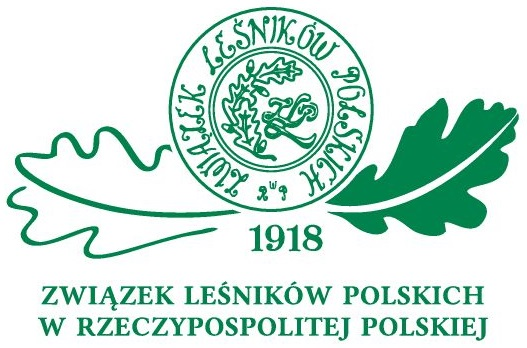 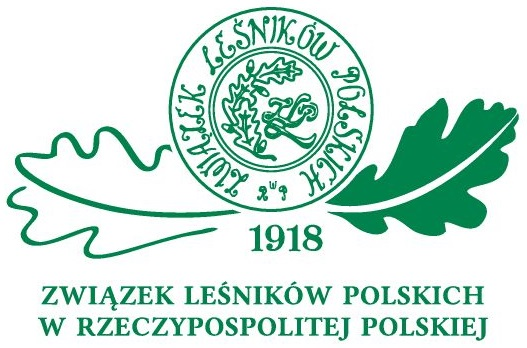 o nadanie „Złotego Znaku  Związku Leśników Polskich                w Rzeczypospolitej Polskiej”Imię i nazwisko		……………………………………………….…………………………….  Data urodzenia		……………………………………………….…………………………….  Miejsce pracy			……………………………………………….…………………………….  Lata pracy ogółem 		…………………….…         w tym w leśnictwie ………….……………Data otrzymania Złotej Odznaki Związkowej „Zasłużony dla Leśników Polskich” ……….………… Uzasadnienie wniosku: …………………………………………………………………………………………………………………………………………………………………………………………………………………………………………………………………………………………………………………………………………………………………………………………..……………………………………………………………….....…………………………………………………………………………………………………………………………………………………………………………………………………………………………………………………….     …………………………………………     ……………………………………….                                            Data		    	Pieczęć organizacji wnioskującej		     Podpis PrzewodniczącegoOpinia Kapituły Złotego Znaku:…………………………………………………………………………………………………………………………………………………………………………………………………………………………………………………………………………………………………………………………………………………………………………………………………………………………………………………………………………………….     …………………………………………     ……………………………………….                                            Data		    	      Pieczęć Kapituły		               Podpis Przewodniczącego KapitułyZatwierdzenie wniosku:…………………….     …………………………………………     ……………………………………….                                            Data		    	Pieczęć ZLP w RP			               Podpis Przewodniczącego ZLP w RP